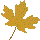 ПРОДЕЛКИ ВОДЯНОГООсеннее развлечение для детей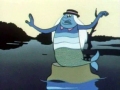 Музыкальный руководитель:Синкевич Елена Михайловна                                                                     Калининград2017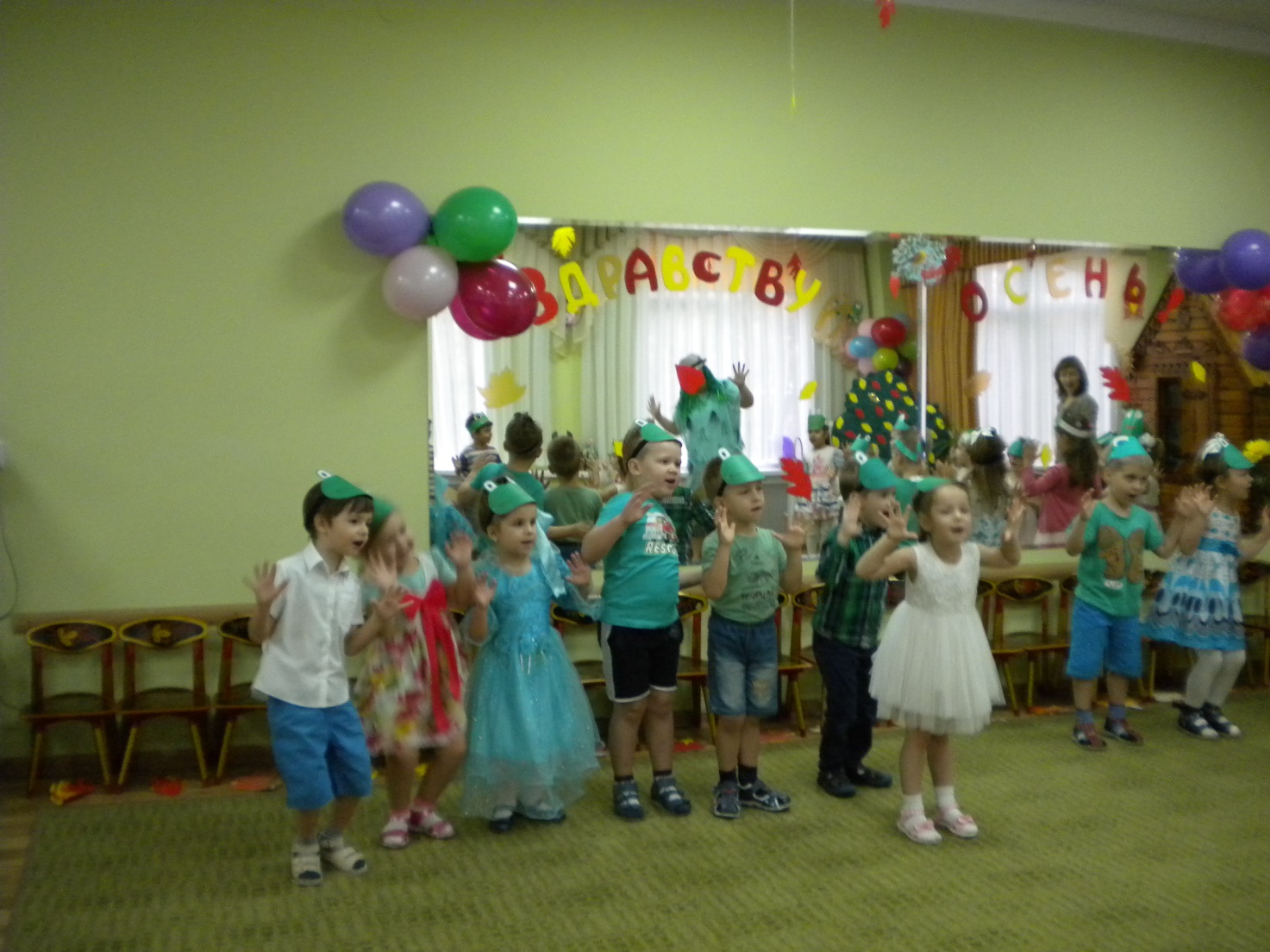 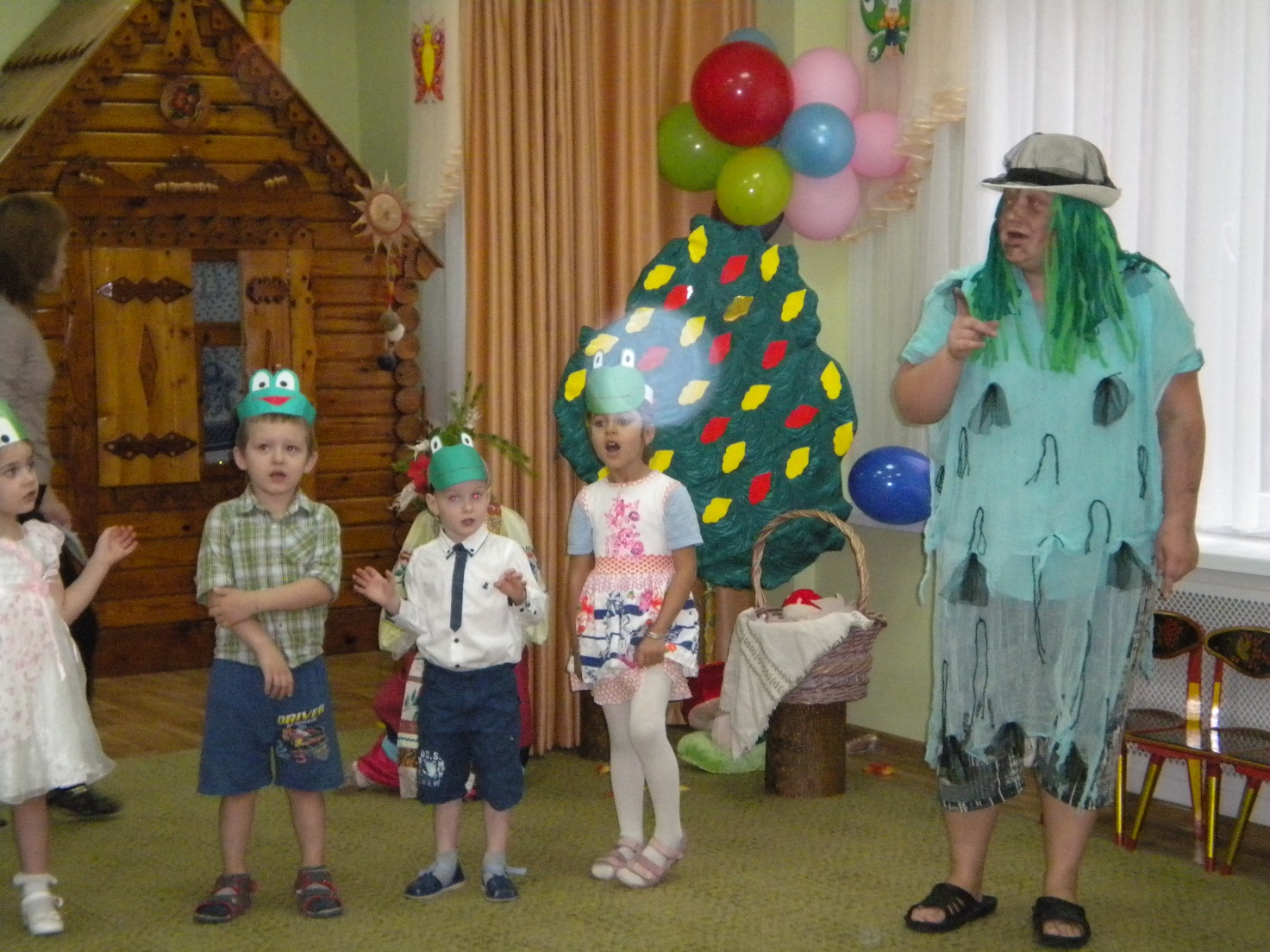 Ведущий:Дети:Ведущий:Ведущий:Водяной:Ведущий:Водяной:Дети:Водяной:Ведущий:Водяной:Ведущий:Водяной:Ведущий:Водяной(чешет в затылке):Ведущий:Дети:Водяной:Ведущий детям:Дети:Ведущий:Водяной:Осень:(поднимает глаза)Ведущий:Осень:Ведущий:Осень:Ведущий и дети из детского сада № 135:–– Ребята на дворе Осень, а мы с ней ещё не встречались! Пойдёмте её искать?!–– Да!(Встают змейкой и под музыку идут по залу, затем перестраиваются в полукруг)–– Осень, Осень дорогая,      Наша сказка золотая!                                                      Будем мы тебя встречать,     Песни петь и танцевать!(Любимая песня про осень по выбору музыкального руководителя и танец «Полька»)–– Ой, ребята, кажется, ветер поднимается!(Дети берут пустые бутылочки пластиковые и имитируют ветер)–– А что это у нас под ногами хлюпает?..(музыкальный руководитель  шлёпает рукой в тазике  с водой, либо – играет на фортепиано имитацию «хлюпанья воды»)–– Кажется, мы заблудились и попались в болото!(входит Водяной, взрослый)–– Фу-ты, ну-ты! Кто это ко мне на зелёное болото пожаловал?–– Здравствуйте, уважаемый! Мы из детского сада № 135! Пошли Осень искать, заблудились и попали на болото!  А как вас звать-величать?–– Да разве не видно?! Вот я как рассержусь, да вас в своё болото утащу!..  Ладно, не бойтесь! Спою я вам свою любимую песню – сразу меня отгадаете!(Звучит в записи песенка Водяного из мультфильма)–– Ну, догадались, кто я?!.–– Водяной! –– То-то же!–– Уважаемый, Водяной, а тут, случайно, Осень не проходила?–– Как не проходила?! Конечно, проходила! А как же!!!–– И как нам её найти?–– Мне так скучно было одному в болоте, что спрятал я Осень, сам теперь на неё любуюсь! Ох и красивая, скажу я вам!!!–– Это что же получается?  Никто теперь Осень не увидит? Только ты один любоваться будешь? А если мы Осень не встретим, то и Зима не придёт и Нового года не будет…–– Да… Как-то я не подумал хорошо…–– Ребята, давайте громко звать Осень!–– Осень, Осень…–– Ой, раскричались! Хватит, хватит! Хорошо, верну вам вашу Осень – давайте только сначала поиграйте со мной, да повеселите дедушку Водяного…–– Согласны?–– Да!–– Ну, раз так – «Вправо-влево повернись и в лягушек превратись!»(раздаются шапочки лягушек)–– Споём песню Водяному про лягушек(песня «Серенький денёк» Л. Олиферовой)–– А теперь поиграем(игра с лягушками)–– Ой, уморили, развеселили! Да что-то высыхать я стал с вами, ребятишки, пора на дно опускаться! Ладно, забирайте свою Осень, так и быть(приводит Осень)–– а я спешу в болото! Пока, приходите в гости!–– Ах, сколько много детей! И весёлые какие, да умные!–– Здравствуй, здравствуй, дорогая Осень! Мы тебя так долго искали, не печалься, мы приготовили для тебя песню!(Звучит песня «Осень в гости к нам пришла» муз. Е. Гомоновой, «Музыкальный руководитель № 6 (2015г.)–– Как хорошо поёте, ребята! А теперь потанцуйте, порадуйте Осень! (раздаёт листики)–– А дети у нас ещё и стихи читают!–– С удовольствием послушаю! (садится) СтихиИгра 1. «Собери листочки»        2. «Гусеница»                                 –– Спасибо, ребята!      Развеселили меня и вызволили из болота!     А теперь пора прощаться и к зверушкам собираться!     Вот осенние дары – припасла для детворы!(любое угощение с яблоками)–– До свидания! Осень! 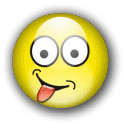 